BY AND BETWEENINSTITUT CURIE, A private, non profit state approved foundation, Having a registered office at 26 rue d'Ulm,75005 Paris France, Officially represented by Pr. Thierry Philip, Chairman of the Executive Board, and by delegation by Jacques Gilain, Director of the Head Office, who delegated his signature to Amaury Martin, Director of technology transfer and industrial partnerships office,Hereinafter referred to as “the PROVIDER”, 	ON THE ONE HAND,AND Name of the Party (and name of the representative organism)Having a registered office :Officially represented by (name and title)Hereinafter referred to as “the RECIPIENT”,ON THE OTHER HAND,Hereinafter collectively referred to as “the PARTIES”,IT IS AGREED AS FOLLOWS :Article 1 - DEFINITIONSSingular words can be read in the plural and vice versa. Unless otherwise specifically provided in this Agreement, the following terms shall have the following meanings:“ORIGINAL MATERIAL” as used herein, shall mean: (name, quantities provided and origin)Related publications and/or patent applications and/or patents : “Provider’s Scientist” as used herein, shall be (full name and title of the Scientist and references of the department or the unit)“Recipient’s Scientist” as used herein, shall be 	(full name and title of the Scientist)“Recipient Laboratory” as used herein, shall be“RESEARCH” as used herein, shall be Provide a full and concise description of your proposed work (rationale of the Research, its scientific program, if it is in vitro or in vivo) “RESEARCH FIELD” as used herein, shall be (Domain name of the research)Article 2 – General Terms and Conditions of Material TransferThe General Terms and Conditions of Material Transfer specified in Schedule 1 is a part of this Agreement. The RECIPIENT and the Recipient’s Scientist agree with the General Terms and Conditions of Material Transfer.Article 3 – TERM OF THE RESEARCH AND THE AGREEMENTFive years from the last date of the signature by both PARTIESIN WITNESS WHEREOF, both PROVIDER and RECIPIENT have executed this Agreement in duplicate originals by their respective officers hereunto duly authorized, on the day and year hereinafter written.MADE in Paris,SIGNED for and on behalf of 	SIGNED for and on behalf ofINSTITUT CURIE	Duke University----------------------------------	-----------------------------------Signature	SignatureName: -------------------------	Name: Curtis Bradney, PhDTitle: ---------------------------	Title: DirectorDate: ---------------------------	Date: Acknowledged and agreed TO:----------------------------------	----------------------------Signature	SignatureName: ------------------------	Name: --------------------Provider’s Scientist	Recipient’s Scientist	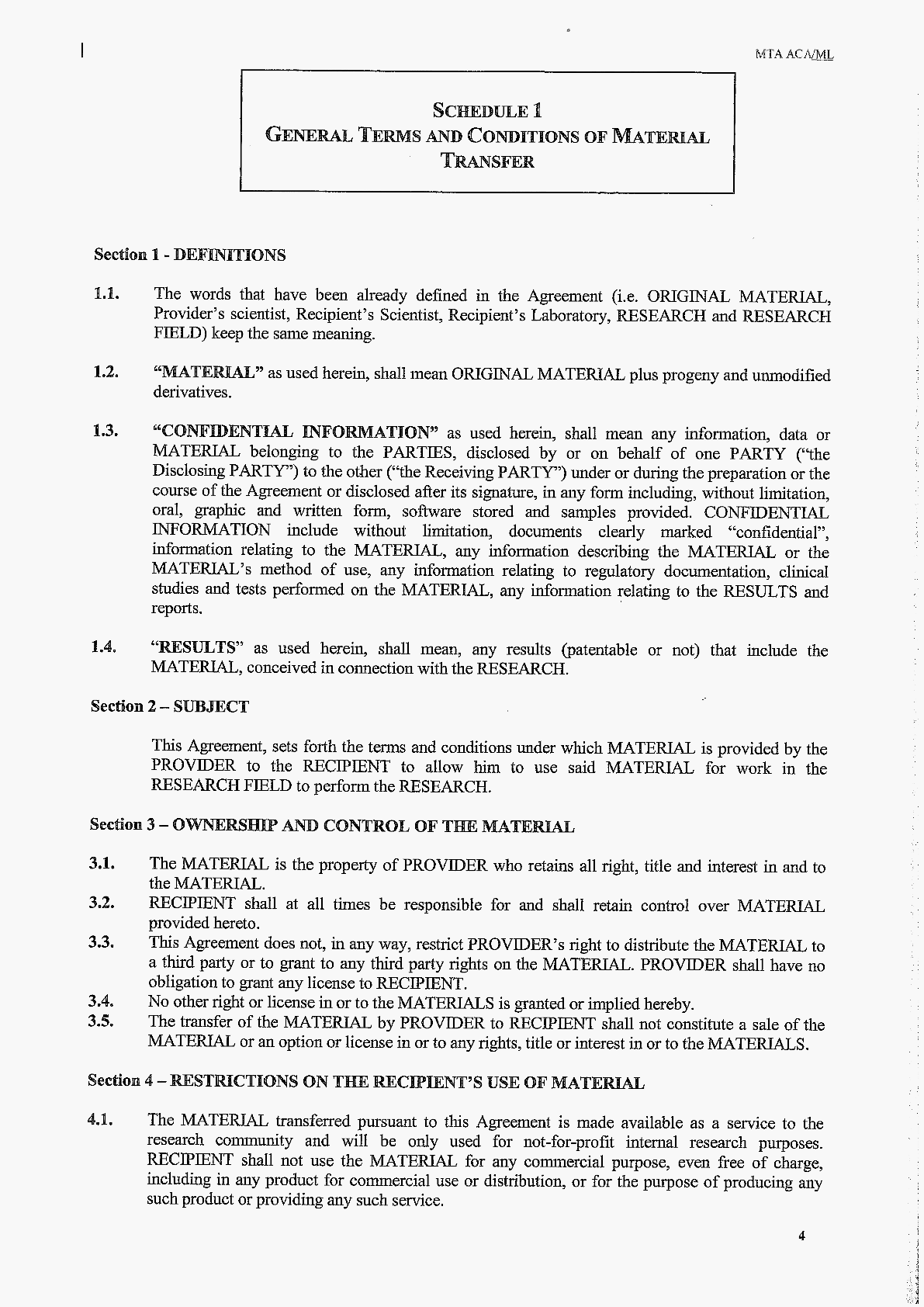 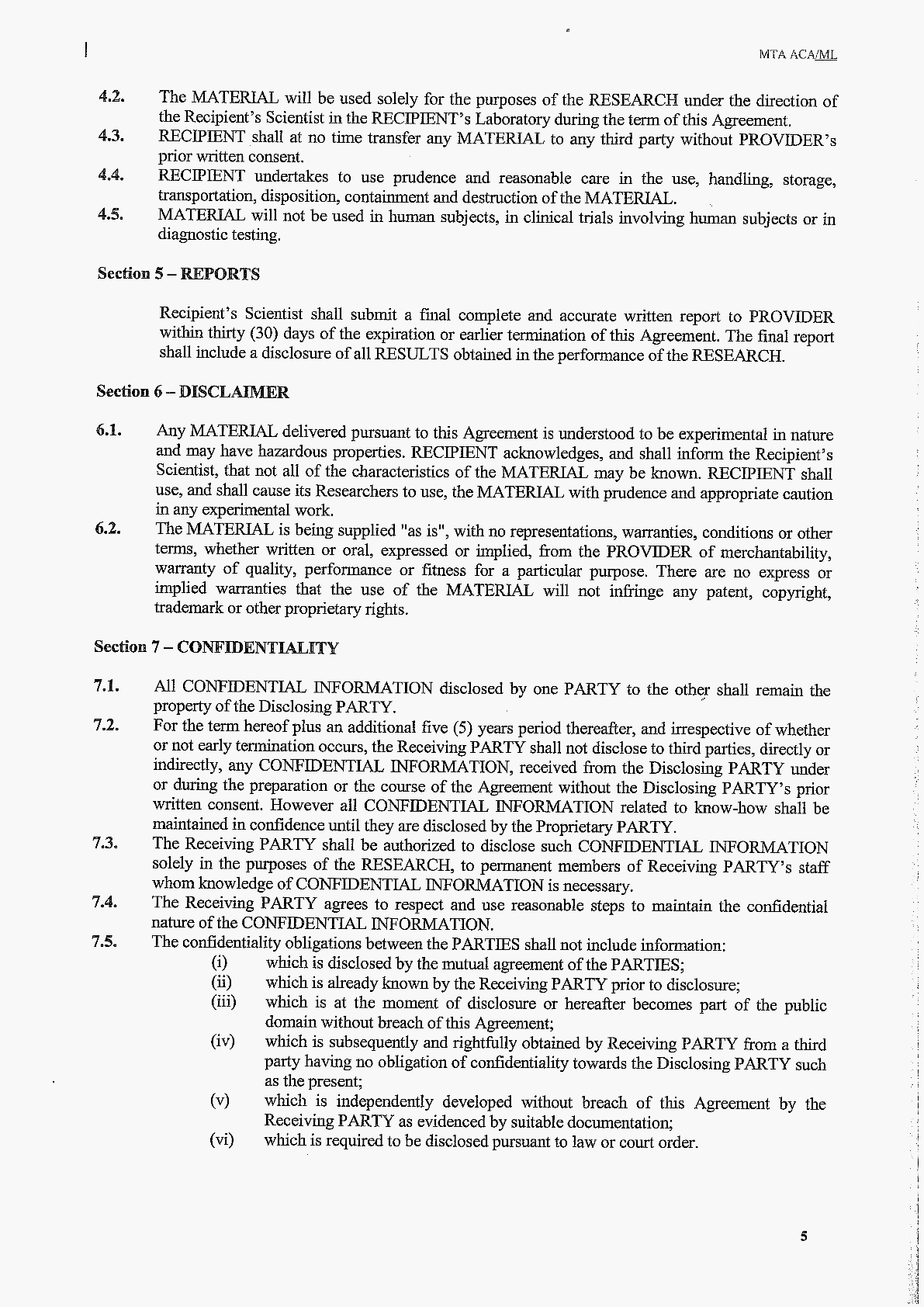 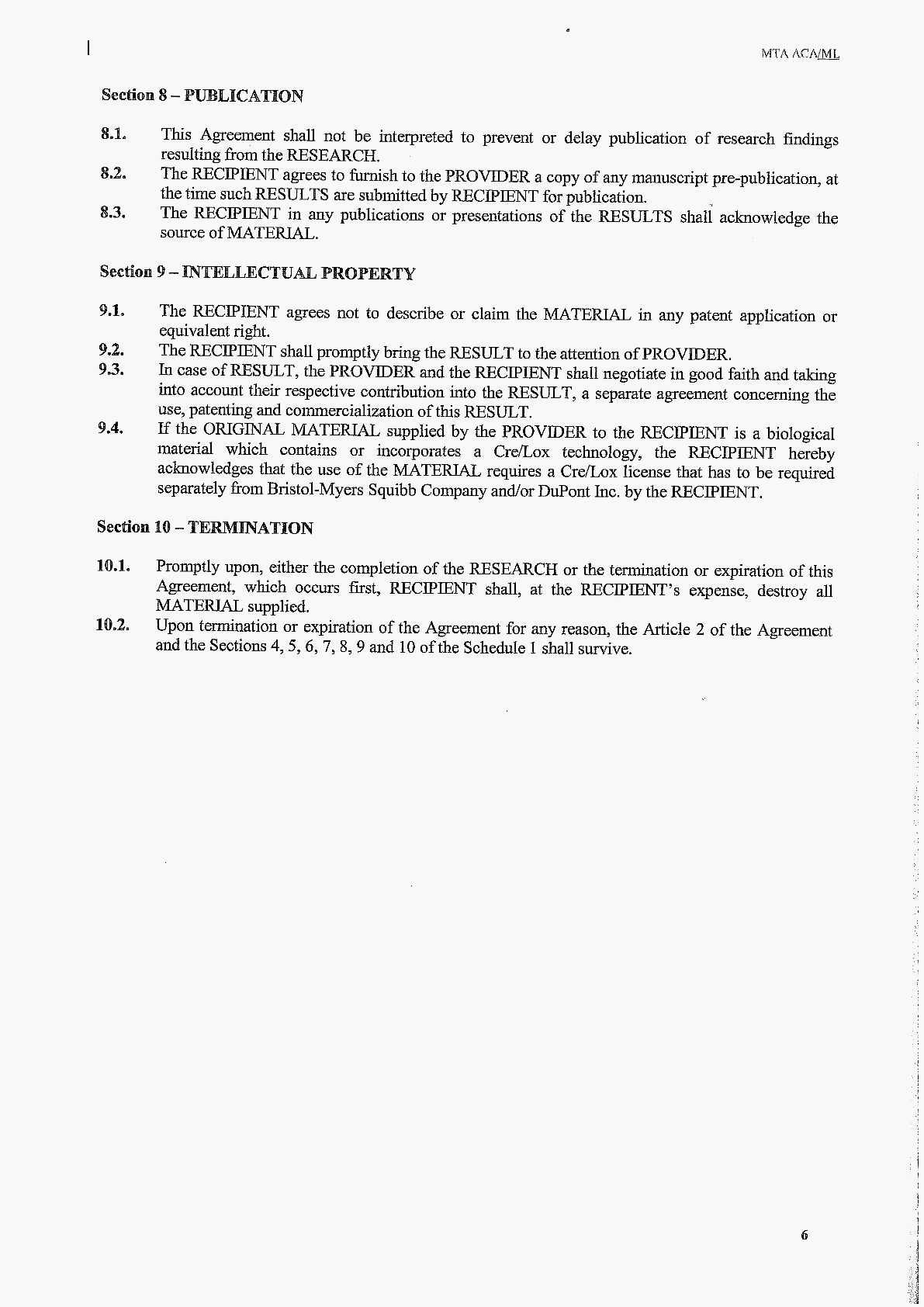 